 桃園市桃園區建國國民小學113學年度新生入學注意事項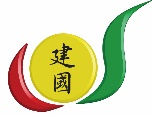     親愛的家長，您好：首先歡迎您的孩子進入本校就讀，為讓孩子能更快熟悉新的環境，進入學習佳境，敬請配合以下聯繫事項。新生編班：編班日期：預定113年8月2日（星期五）辦理，歡迎蒞校指導，如有更動，將於編班七日前公告，請隨時注意學校網頁「最新消息」。編班結果：將於當日下午三點公告於學校正門口穿堂，以及學校網頁【最新消息-編班結果公告】( https://www.jkes.tyc.edu.tw/)市府常態編班檢舉專線：3351589一年級新生家長座談會和班親會訂於113年 8 月 24 日 (六) 辦理，行程如下：新生始業式：113年  8 月 30 日（星期五 ）       8月30日（星期五）上課半天，中午12：40放學。每週二全日上課，下午3：40放學。其他日，半天課，中午12：40放學。9月2日（星期一）課後照顧班開始上課。113學年課後照顧班報名時間，預計六月中以後採網路報名及繳費，一年級預計招收2班，詳細招生資訊，預計六月10日後會公告校網，請家長多注意相關資訊。聯繫溝通事項：如果學生具有原住民、低收入戶、中低收入戶、持有身心障礙手冊/證明或其他特殊身份（如：僑生、榮民子女、軍公教遺族……）者，請於開學後繳交相關證明文件至教務處，以利辦理相關學費減免、申請獎助學金或輔具資源等。學校制服（運動服）請家長自行至附近店家購買，學校已不再代售。學校供應3菜1湯的學童午餐，請家長自備安全餐具供學生使用。教科書、作業簿及聯絡簿由學校代收代辦，其他文具請家長自備。本校一年級至六年級學生皆有規劃游泳課程，請為孩子準備泳具。完成入小學前應接種之疫苗，開學後始將「預防接種時程及記錄表」影本，交給級任老師，以利彙整正確接種資料並進行查核。本校各項獎助學金及退費，均匯入學生郵局帳戶，請至郵局開立學生本人的帳戶，於開學後繳交郵局存摺 封面影本。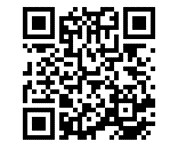 課後社團報名相關事項請掃描右側QR code直接進入報名系統:4月份公告暑期游泳育樂營簡章。8月份公告113年學期第一學期學生課後社團活動簡章。課後學習報名請由學校首頁進入：https://www.jkes.tyc.edu.tw/                                    由此進入        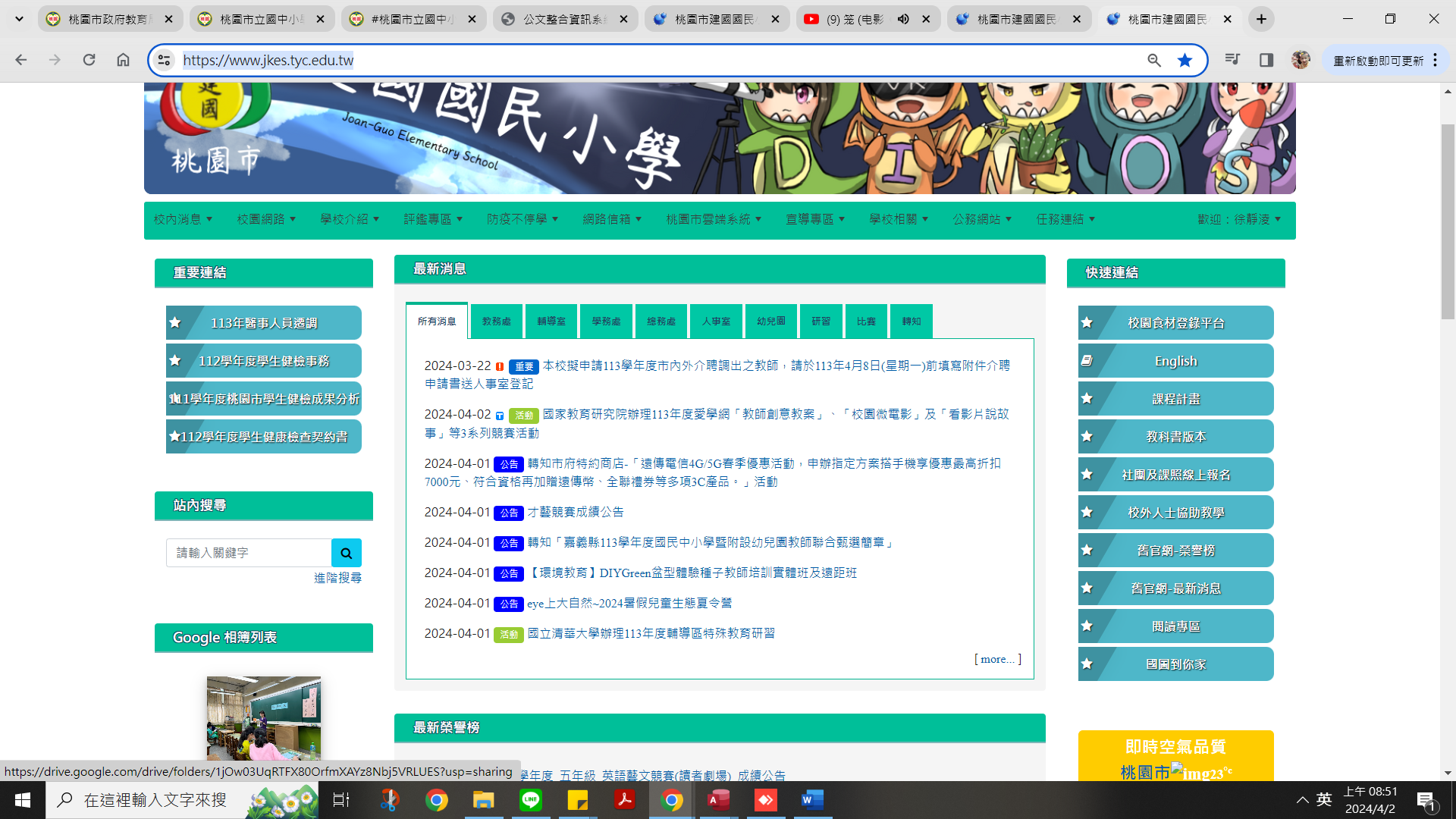 其他重要訊息將一併在新生家長座談會113 年 8月 24 日（星期六 ）說明及發放書面資料。聯絡電話：教務處：363-6660轉213 	  輔導室：363-6660轉610   學務處：363-6660轉310   桃園市桃園區建國國民小學  113年4月2日   承辦人       教務處       學務處        總務處        輔導室         校長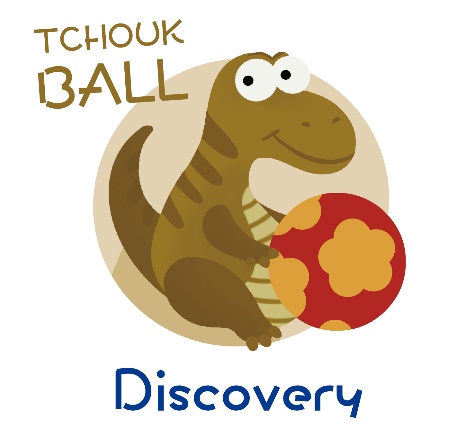 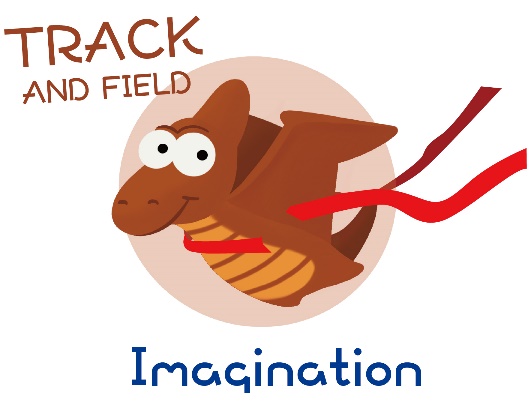 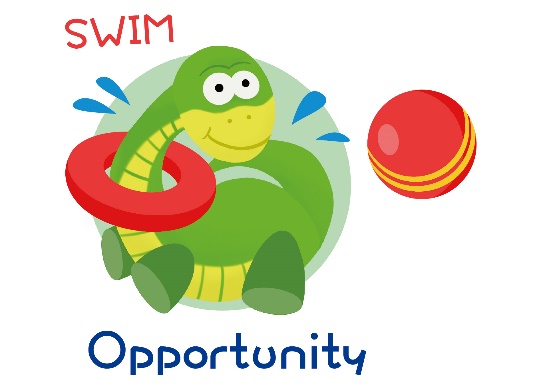 序號項目時間備註1新生家長座談會（活動中心）08:30~10:001.學生不必到校。2一年級班親會(各班教室)10：00~12：00學生不必到校。一年級班親會於開學前召開，開學後擇日召開二至六年級班親會。3認識校園迎新活動13：00~16：00新生與家長一同到校。序號項目時間1新生報到（各班教室）08:00~08:302新生始業闖關活動08:40~11:30